РЕКОМЕНДАЦИИ РОДИТЕЛЯМ ПО ПРОФОРИЕНТАЦИИИнформацию о профессиональных планах ребенка можно получить только в ходе откровенной беседы с ним, ни в коем случае не на бегу. Лучше всего завести разговор как бы «к слову». При этом старайтесь проявлять терпение, такт и искреннюю заинтересованность.Если старшеклассник не может четко сформулировать свои планы, надо попытаться понять, с чем это связанно.Полезно предложить ребенку поработать на осенних или зимних каникулах, выбрав какое-то конкретное занятие.Если Вас огорчает профессиональный выбор ребенка, не отговаривайте его и не запрещайте ему что-то категорично. Постарайтесь выяснить, на чем основан его выбор.Если старшеклассник только мечтает, а ничего не делает, надо помочь ему составить конкретный план, обсудив, сколько времени у него есть и что необходимо успеть.Помогите своему ребенку подготовить «запасной вариант» на случай неудачи на выбранном пути. 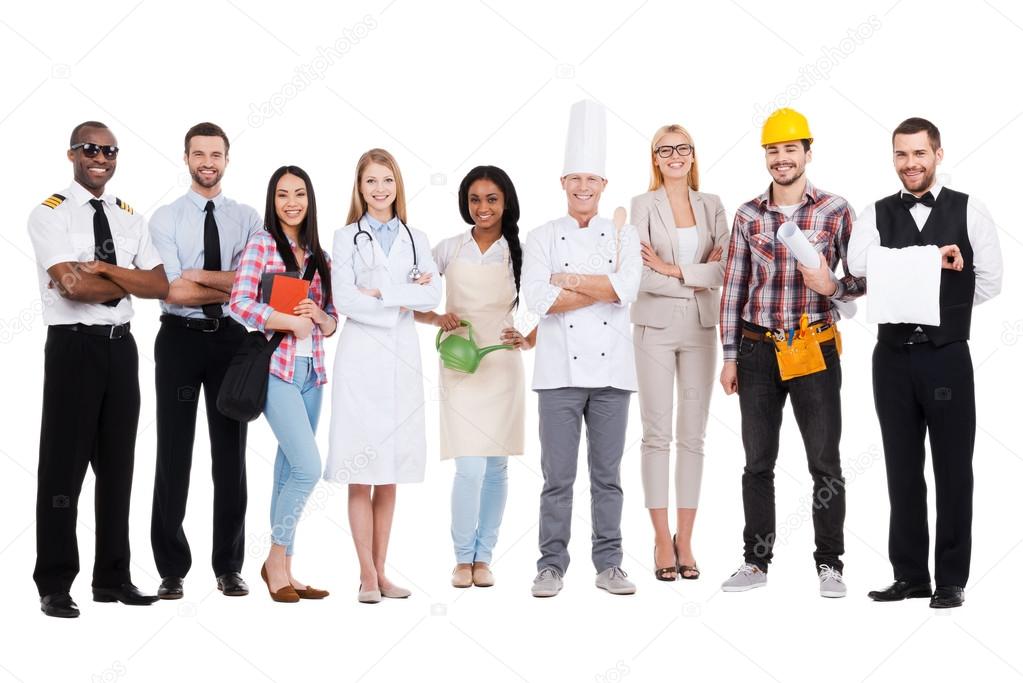 